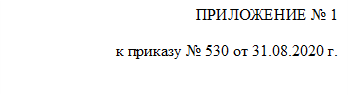 Календарный учебный график МБДОУ д/с «Солнечный круг»на 2020-2021 учебный год* По усмотрению администрации структурных подразделений в течение 1 недели (5 дней) могут быть организованы дополнительные каникулы/дни отдыха, связанные с проведением профилактических мероприятий, направленных на охрану и укрепление здоровья детей в осенний, зимний, весенний периоды учебного года.Реализация основной общеобразовательной программы дошкольного образованияПериодыПродолжительностьВ группах для детей дошкольного возрастаДополнительные периоды отдыха:отдых в летний периодС 01.09.2020 по31.12.202017 недель, 2 дня /87 дней при 5-ти дневной неделеВ группах для детей дошкольного возрастаДополнительные периоды отдыха:отдых в летний периодС 11.01.2021 по31.05.202119 недель 2 дня / 97 рабочих дней при 5-ти дневной неделеВ группах для детей дошкольного возрастаДополнительные периоды отдыха:отдых в летний периодОпределяются самостоятельно*1 неделя/5 днейВ группах для детей дошкольного возрастаДополнительные периоды отдыха:отдых в летний периодС 01.06.2021 по31.08.202113 недель /65 рабочих днейВ группах для детей раннего возрастаС 01.09.2020 по31.08.202149 недель 4 дня /249 дней